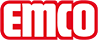 emco Bauemco grilles de sol 771Colorisgris - similaire au RAL 1001jaune - similaire au RAL 1018gris - similaire au RAL 7001blanc - similaire au RAL 9010coloris spéciauxSur demande (suivant une référence RAL ou un échantillon de carrelage)DescriptionCes différents modèles répondent aux normes de sécurité, stabilité et solidité les plus exigeantes. En raison de son poids élevé, la grille ne peut être soulevée par l'eau. Outre les formes à angles droits, les autres formes (circulaires ou à multiples angles) sont presque toutes réalisables.Matériaumatériau de synthèse de haute qualité, résistante aux chocs et aux rayons UVrésistance à la corrosion, au chlore, à l'eau de mer et aux eaux thermales.absence d'éléments métalliques et présence d'une surface totalement fermée et hygiéniqueprofilé porteurbarreaux pleins(27 x 10 mm)RevêtementSurface de profilé plane assurant une sécurité maximale (SPP)écartement des profilés8 mm selon les normes DIN EN 13451-1 et DIN EN 16582-1 (pour éviter le coincement des doigts)Hauteur env. (mm)27 mmliaisonSystème de liaison par des tubes porteurs en polyester armé de fibre de verreservice et prestationsmétrageservice de poseréparationsremarquepose pleine et planefomes spécialesouiécoulement de l'eaunonCotesLargeur de la grille:….. mm (largeur de la goulotte)Longueur de la grille:….. mmcontactemco Benelux B.V. · Divisie Bouwtechniek · Veldrijk 2 · 8530 Harelbeke / BE · Tel. (+32) 056 224 978 · bouwtechniek@benelux.emco.de · www.emco-bau.com